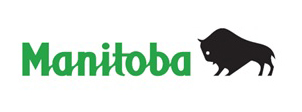 Form 1 
(Section 52 of the Act)TITLEA.B. 	of 	(is/are) registered owner(s), subject to such entries recorded hereon, in the following described land:Accepted this 	day of 	, 20 	.For the District RegistrarThe Land Titles District ofCERTIFICATE OF TITLEA.B. 	of 	(is/are) registered owner(s), subject to such entries recorded hereon, in the following described land:Signed by me this 	day of 	, 20 	.For the District RegistrarThe Land Titles District of